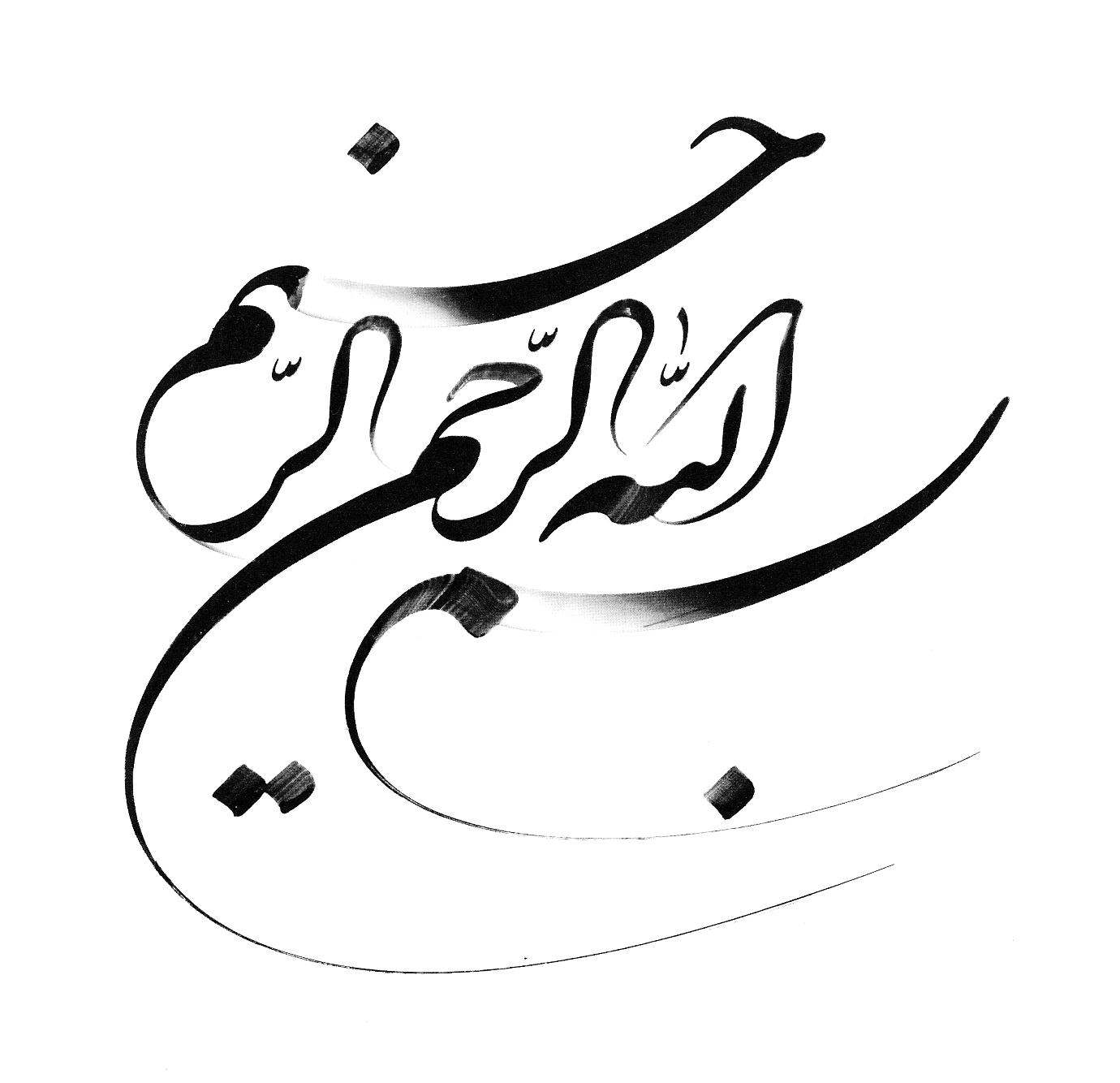 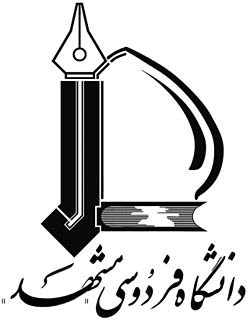 مطالعات پشتیبانرشته:مجری طرح:		همکاران طرح:تاریخچهتاریخچه رشته در دنیا:تاریخچه رشته در ایران:تاریخچه رشته در دانشگاه:روش: جامعهنمونهابزارشیوه تحلیلدر این فصل انتظار می رود اسناد فرادست کلان به شرح ذیل مورد بررسی قرار گیرد. سند چشم انداز 20 ساله نقشه جامع علمی کشورسند تحول راهبردی علم و فناوری کشورسند راهبردی دانشگاه2-1-5-سند راهبردی دانشکدههمچنین از آن‌جا که حسب رشته‌های تحصیلی مختلف اسناد فرادست تخصصی وجود دارد  نسبت به بررسی آنها نیز اقدامات لازم صورت گیرد.2-3- دلالت های اسناد مورد بررسی جهت بازنگری برنامه درسی را تشریح نمایید.3-1-  رتبه دانشگاه در جهان براساس نظام رتبه بندی3-2- معرفی دانشگاه3-3- دلایل انتخاب دانشگاه3-4- ساختار برنامه درسی3-4-1- جدول دروس: عنوان، تعداد و نوع واحدهای درسی3-4-2-  اهداف کلان برنامه درسی3-5-3- ویژگی‌های برنامه درسی  (سرفصل دروس، منابع پیشنهادی، روش تدریس، روش ارزیابی)3-6- ترسیم ماتریس به منظور بررسی نقاط اشتراک و افتراق دانشگاه‌های مختلف که مورد بررسی قرار گرفته است.4-1-  معرفی دانشگاه4-2- دلایل انتخاب دانشگاهساختار برنامه درسی4-3-1-  جدول دروس: عنوان، تعداد و نوع واحدهای درسی4-3-2- ویژگی‌های برنامه درسی (سرفصل دروس، منابع پیشنهادی، روش تدریس، روش ارزیابی)4-4- ترسیم ماتریس به منظور بررسی نقاط اشتراک و افتراق دانشگاه‌های مختلف که مورد بررسی قرار گرفته است.در این فصل به ارزیابی دیدگاه‌ها و نقطه نظرات دانش‌آموختگان رشته تحصیلی ( دانش آموختگان ممتاز، دانش‌آموختگان در حال اشتغال به کار، دانش آموختگان پذیرفته شده در مقاطع تحصیلی بالاتر) براساس سؤالات زیر پرداخته می‌شود. مقطع تحصيلي :                                              وضعيت كنوني اشتغال : 			5-1- چارچوب سؤالاتبا توجه به تجربه خود در مقاطع تحصیلی بالاتر و محیط کار کدام یک از دروسی بیشترین اهمیت و کاربرد را داشته است؟با توجه به تجربه خود در مقاطع تحصیلی بالاتر و محیط کار کدام یک از دروس کمترین کاربرد را داشته است؟عمده ترين جنبه هاي مثبت ( نقاط قوت) برنامه درسی رشته شما چیست؟عمده ترین  نقاط قابل بهبود برنامه درسی رشته شما چیست؟برنامه درسی تا چه حد مباحث تخصصی را پوشش می‌داد؟لطفاَ هرگونه نظر يا پيشنهادي كه در خصوص برنامه درسی رشته  خود داريد و بدان اشاره نشده است را ذكر نماييد.5-2- نقاط قابل بهبود برنامه درسی براساس نتایج حاصل از ارزیابی دیدگاه دانش‌آموختگان را تشریح کنید.در این فصل به بررسی دیدگاه‌ها و نقطه نظرات کارفرمایان پرداخته می‌شود6-1- چارچوب سؤالاتدانش آموختگان دانشگاهی تا چه حد شایستگی‌های  مورد نیاز شما را داشته‌اند؟ (شایستگی‌ها شامل: کلیه توانمندی‌ها و مهارت‌ها و دانشی است که دانش‌آموختگان در طول دوران تحصیل کسب کرده‌اند)فهرستی از شایستگی های محوری که دانش آموختگان نیاز دارند، را بیان کنید؟6-2- نقاط قابل بهبود برنامه درسی براساس نتایج حاصل از ارزیابی دیدگاه کارفرمایان را تشریح کنید.7-1- تشریح رابطه بین مطالعات انجام شده با برنامه درسی مورد بازنگری 7-2- مقایسه برنامه درسی قدیم با برنامه درسی پیشنهادی7-3-  پیشنهادعمده ترین تغییرات در برنامه درسی برمبنای مطالعات انجام شده                               فهرست مطالبصفحهعنوان                                                             فصل اول: کلیات2 تاریخچه2تاریخچه رشته در دنیا2تاریخچه رشته در ایران2تاریخچه رشته در دانشگاه3روش3جامعه3نمونه3ابزار 3روش تحلیل                                          فصل دوم: تحلیل اسناد فرادست5اسناد فرادست کلان52-1-1-  سند چشم انداز 20 ساله52-1-2- نقشه جامع علمی کشور62-1-3- سند تحول راهبردی علم و فناوری کشور  62-1-4- سند راهبردی دانشگاه62-1-5- سند راهبردی دانشکده72-2- اسناد فرادست تخصصی رشته72-3- دلالت اسناد برای برنامه درسی                                    فصل سوم: بررسی تجربیات دانشگاه‌های برتر دنیا93-1-  رتبه دانشگاه در جهان براساس نظام رتبه بندی93-2- معرفی دانشگاه93-3- دلایل انتخاب دانشگاه93-4- ساختار برنامه درسی93-4-1-  جدول دروس: عنوان، تعداد و نوع واحدهای درسی93-4-2- اهداف کلان برنامه درسی103-5-3- ویژگی‌های برنامه درسی103-5- ماتریس نقاط اشتراک و افتراق دانشگاه‌هافصل چهارم: بررسی تجربیات دانشگاه‌های ایران124-2- معرفی دانشگاه124-3- دلایل انتخاب دانشگاه124-4- ساختار برنامه درسی124-4-1-  جدول دروس: عنوان، تعداد و نوع واحدهای درسی124-4-2- اهداف کلان برنامه درسی124-4-3- ویژگی‌های برنامه درسی134-5- ماتریس نقاط اشتراک و افتراق دانشگاه‌ها                               فصل پنجم: پایش دانش‌آموختگان155-1- چارچوب سؤالات165-2- پیشنهادات                                    فصل ششم: پایش کارفرمایان186-1- سؤالات7-1- پیشنهادات                                        فصل هفتم: باهم نگری و نتیجه‌گیری217-1- رابطه بین مطالعات و برنامه درسی217-2- تغییرات پیشنهادی217-3- مقایسه برنامه درسی قدیم و جدید